FORMULÁRIO DE SOLICITAÇÃO DE AFASTAMENTO PARA PÓS-DOUTORAMENTO___________________________________________________________________________CAMPO DA COORDENAÇÃO DE CURSO/NÚCLEO  ___________________________________________ASSINATURA DA COORDENAÇÃO DE CURSO/NÚCLEO              ___________________________________________________________________________CAMPO DA COORDENAÇÃO DO PROGRAMA DE PÓS-GRADUAÇÃO                           ___________________________________________ASSINATURA DA COORDENAÇÃO DO PROGRAMA                 _________________________________________________________________________________________________________________AVISO ÀS COORDENAÇÕES: A APROVAÇÃO DA COORDENAÇÃO DEVE SER REALIZADA APENAS APÓS APROVAÇÃO DO COLEGIADO RESPONSÁVEL.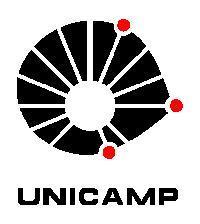 UNIVERSIDADE ESTADUAL DE CAMPINASFACULDADE DE CIÊNCIAS APLICADAS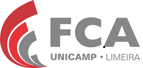 SOLICITANTE:SOLICITANTE:SOLICITANTE:SOLICITANTE:SOLICITANTE:Período de Afastamento                      Início                                                                      Fim ________/__________/_________                   ________/___________/_______Período de Afastamento                      Início                                                                      Fim ________/__________/_________                   ________/___________/_______Período de Afastamento                      Início                                                                      Fim ________/__________/_________                   ________/___________/_______Período de Afastamento                      Início                                                                      Fim ________/__________/_________                   ________/___________/_______Período de Afastamento                      Início                                                                      Fim ________/__________/_________                   ________/___________/_______Disciplina sob sua responsabilidadeCódigoSemestre de VigênciaDocente responsável no período de ausênciaAssinatura do docente responsávelNome do aluno de pós-graduação sob sua orientaçãoData da qualificação realizada/prevista (mês/ano)Data prevista da defesa (mês/ano)Docente responsável no período de ausênciaAssinatura do docente responsável